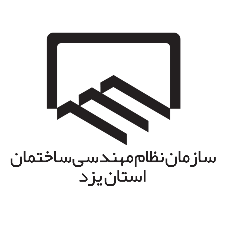 تعهدنامه مالک اینجانب................................مالک ملک ، به شماره پرونده............................... ضمن رويت نقشه گاز واحد مذبور ، سيستم لوله كشي گاز را تحويل گرفته و مسئوليت نگهداري و بهره برداري صحيح از آن را عهده دار مي باشم. 1-نظر به آگاهی از موارد مندرج در نقشه تایید شده توسط مهندس ناظر گاز متعهد ميگردم در سیستم لوله كشي گاز اجرا شده از دستگاههای گازسوز استاندارد استفاده نمايم و از نصابان ذی صلاح جهت نصب دستگاههاي گاز سوز استفاده نمايم و به هیچ وجه توسعه غیرمجاز (جابجايي ، كاهش و افزايش) در سیستم نداده و لوله کشی را بدون هماهنگی و بازرسی لازم تغییر ندهم .2- از يك شير مصرف فقط يك وسيله گازسوز مندرج در نقشه را استفاده نمايم .3- درصورت هرگونه تغيير كاربري ملك (مسكوني ،تجاري،اداري ،صنعتي و ... ) به واسطه بيع ،صلح ، اجاره و غيره و همچنين تغيير در نوع درزبندي ساختمان ( دوجداره شدن درب و پنجره ) به سازمان نظام مهندسي مراجعه نموده و تاييديه مجدد اخذ نمايم.4- در صورت عدم نصب كابينت و يا تغيير آن متعهد مي گردم فاصله ده تا سي سانتيمتري سر شير مصرف تا اجاق گاز را رعايت نمايم و همچنين شيرهاي مصرف گاز قابل رويت و دسترس بوده و به هيچ عنوان داخل كابينت يا محفظه قرار نگيرد.5- به هيچ عنوان دريچه هاي تهويه و تامين هواي تعبيه شده در ساختمان و مندرج در نقشه را مسدود ننمايم.6- متعهد مي گردم هرسال نسبت به بازديد از باز بودن مسیر دودکش ها ، وجود كلاهك استاندارد بر روي آنها اطمينان حاصل نموده و پس ازآن اقدام به بهره برداري از وسايل گاز سوز نمايم . ضمنا آگاهی دارم که طبق بند 22-8-4 مبحث 22 مقررات ملی ساختمان دوره تناوب بازرسي شبكه لوله كشي گاز براي ساختمان دو سال خواهد بود  و پس از تاریخ انقضا دوره تناوب مي بايست بازرسی مجدد صورت گردد.                                                                                          نام و نام خانوادگي مالك :                                                                                         امضاء و اثرانگشت مالک